Interview with Rodney JonesReferring to video at http://ra.okstate.edu/STW_DASNR/Norwood/RodneyJonesScripting/video.htmlWhen I turn to Rodney to ask a questionPut text saying Dr. Rodney JonesAssociate Professor and Oklahoma Farm Credit ProfessorOklahoma State UniversityWhen he describes the location of his farm show the map MapJonesFarm.png, also indicating where Garfield is on the OK mapWhen I talk about the “results came back” on the nitrogen test show the file NO3NResults,2.pngExpect to need 100 lbs N to grow 50 bushels per acre. When he’s talking about how much to apply, about 30% of video in.Expect to need 100 lbs N to grow 50 bushels of wheat per acre.Oklahoma wheat is planted in the fall and harvested in the summer.Apply 70 lbs N in fall before planting wheat in fall. Apply 30 lbs N in spring on top of growing wheat.When I discuss the results for phosphorus show NPKOtherResults.2.png.When I remark about potassium results show NPKOtherResults.2.png again.When I talk about the results for other nutrients show OtherNutrients.pngWhen we talk about the 50 bushels per acre wheat yield goal show YieldGoal.pngWhen I mention the pH levels of the soil show PhResults.pngWhen Bailey says, “You’ve gotta little device that tells you ..” show the pic at Sensor.png, and listing the website as http://www.trimble.com/agriculture/gs-handheld.aspx and the company as Trimble.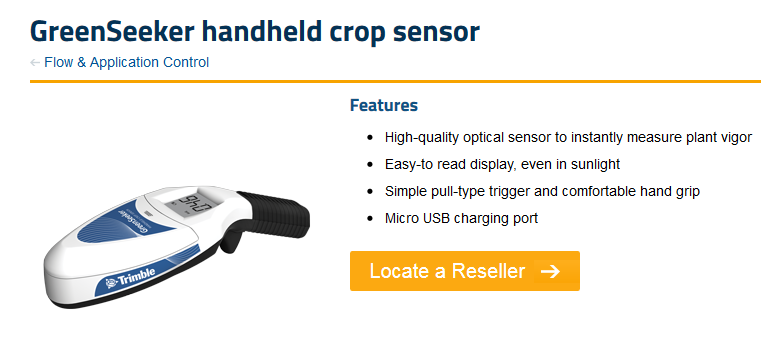 